ARMENIA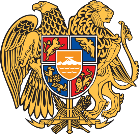 May 15, 201933rd Session of the UPR Working GroupReview of NicaraguaDelivered by Ms. Armine PetrosyanThank you Mr. President/Vice-President, Armenia welcomes the delegation of Nicaragua and thanks for the presentation of the National report.  Armenia notes the adoption of the National Human Development Program for 2018-2021. We also note the ongoing steps and measures to promote and protect children’s rights through the implementation of the Education Plan for 2017-2021.Armenia notes with satisfaction the adoption of Anti-Trafficking Act in 2015 and the measures taken in this regard, including for raising awareness on this issue.   We would like to make the following recommendations to the Government of Nicaragua:To ratify the Convention on Enforced Disappearance;To ratify the Optional Protocol to the Convention on the Elimination of All Forms of Discrimination against Women.        We wish Nicaragua a successful third UPR cycle.        I thank you. 